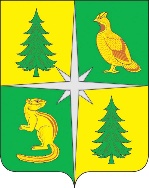 РОССИЙСКАЯ ФЕДЕРАЦИЯИРКУТСКАЯ ОБЛАСТЬЧУНСКИЙ РАЙОНКОНТРОЛЬНО-СЧЕТНАЯ ПАЛАТАЧУНСКОГО РАЙОННОГО МУНИЦИПАЛЬНОГО ОБРАЗОВАНИЯ665513, р. п. Чунский, ул. Комарова, 11, Тел./Факс (39567) 2-12-13, E-mail: chuna.ksp@mail.ruЗАКЛЮЧЕНИЕ № 01-471/07зпо результатам внешней проверки годового отчета об исполнении бюджета Мухинского муниципального образования за 2023 годНастоящее Заключение составлено по результатам внешней проверки годового отчета об исполнении бюджета Мухинского муниципального образования за 2023 год, проведенной методом камеральной проверки на основании Распоряжения Контрольно-счетной палаты Чунского районного муниципального образования от 05.02.2024 № 06 «О проведении внешней проверки годового отчета об исполнении местного бюджета Мухинского муниципального образования за 2023 год», в рамках переданных полномочий по осуществлению внешнего муниципального финансового контроля, в соответствии с разделом VIII.I Бюджетного Кодекса РФ, Положением о контрольно-счетной палате Чунского районного муниципального образования», аудитором Контрольно-счетной палаты Чунского районного муниципального образования (далее – КСП Чунского РМО) Н. А. Колотыгиной и ведущими инспекторами КСП Чунского РМО Ю. С. Смышляевой, А.А. Латушко, отраженным в Акте № 01-342/03А от 16.02.2024.Организация и осуществление бюджетного процессаВопросы формирования, исполнения бюджета поселения, а также осуществления контроля его исполнения регулируются Уставом Мухинского муниципального образования и Положением о бюджетном процессе в Мухинском муниципальном образовании, утвержденным решением Думы сельского поселения от 28.08.2018 № 29, от 31.08.2022 № 135, от 31.01.2023 № 21.Решение Думы Мухинского МО от 31.01.2023 № 21 «Об утверждении Положения о бюджетном процессе в Мухинском муниципальном образовании» не обнародовано и не размещено на официальном сайте, чем нарушены нормы статьи 47 Федерального закона от 06.10.2003 № 131-ФЗ «Об общих принципах организации местного самоуправления в РФ», Устава Мухинского МО, пункта 4 указанного решения, согласно которому решение вступает в силу после его обнародования и размещения на официальном сайте.Получателями средств местного бюджета Мухинского МО являются:муниципальное казенное учреждение «Администрация Мухинского муниципального образования»;муниципальное казенное учреждение культуры «Культурно-досуговый центр» Мухинского муниципального образования.Положение о порядке осуществления муниципального внутреннего финансового контроля в МКУ «Администрация Мухинского МО» утверждено Постановлением администрации от 30.10.2020 № 35. Постановлением администрации Мухинского МО от 27.12.2022 № 48/1 утвержден План контрольных мероприятий внутреннего муниципального финансового контроля администрации Мухинского муниципального образования на 2023 год, согласно которому было проведено 1 контрольное мероприятие. Объект контрольного мероприятия: МКУ культуры «Культурно-досуговый центр» Мухинского муниципального образования. Цель контрольного мероприятия «Предупреждение и выявление нарушений законодательства РФ и иных нормативных актов МКУ культуры «Культурно-досуговый центр» Мухинского муниципального образования при осуществлении расходов на обеспечение выполнения функций казенного учреждения и их отражения в бюджетном учете и отчетности» за 1 полугодие 2023 год. Нарушений не установлено.Порядок осуществления контроля за соблюдением Федерального закона от 05.04.2013 № 44-ФЗ «О контрактной системе в сфере закупок товаров, работ, услуг для обеспечения государственных и муниципальных нужд» (далее Закон № 44-ФЗ) утвержден Постановлением администрации Мухинского МО от 24.01.2023 № 4 «Об утверждении Порядка осуществления контроля за соблюдением Закона № 44-ФЗ».Согласно сведениям администрации Мухинского МО, мероприятия по контролю в сфере закупок, товаров, работ и услуг в 2023 году не проводились, чем нарушены нормы статьи 269.2 Бюджетного кодекса РФ и статьи 99 Закона № 44-ФЗ. При этом, в Единой информационной системе 11.01.2023 был размещен план-график закупок администрации Мухинского МО на 2023 год и плановый период 2024 и 2025 годов, в который в течении 2023 года 5 раз вносились изменения, сформировано Уведомление о соответствии контролируемой информации по части 5 статьи 99 Федерального закона № 44-ФЗ, что свидетельствует о ведении контроля в сфере закупок.Так же в Единой информационной системе 16.01.2023 был размещен план-график закупок Муниципального казенного учреждения культуры «Культурно-досуговый центр» Мухинского муниципального образования на 2023 год и плановый период 2024 и 2025 годов, в который в течении 2023 года 1 раз вносилось изменение, сформировано Уведомление о соответствии контролируемой информации по части 5 статьи 99 Федерального закона № 44-ФЗ, что свидетельствует о ведении контроля в сфере закупок. Ведомственный контроль за соблюдением законодательства РФ и иных нормативных правовых актов о контрактной системе в сфере закупок в отношении подведомственных заказчиков также не осуществлялся, чем нарушены нормы статьи 100 Закона № 44-ФЗ.Положение о порядке управления и распоряжения имуществом, находящимся в собственности Мухинского МО, утвержденное решением Думы поселения от 31.01.2023 №20 (в редакции от 30.06.2023 №37), не опубликовано на официальном сайте администрации Мухинского МО. Порядок ведения реестра муниципального имущества Мухинского МО утвержден решением Думы Мухинского МО «О внесении изменений в постановление от 30.06.2023г. №36 «Об утверждении порядка ведения реестра муниципального имущества Мухинского муниципального образования» от 31.01.2024 № 49. Стоимость имущества, подлежащего включению в Реестр муниципального имущества Мухинского МО (в размере 20,0 тыс. рублей и более), установлена пунктом 2 Решения Думы муниципального образования. Установленная стоимость распространяется на все виды имущества, чем нарушен пункт 2 Приказа № 424, так как недвижимое имущество подлежит включению в Реестр независимо от его стоимости.Выписка из Реестра муниципального имущества размещена на сайте Мухинского МО.В целях составления годовой бюджетной отчетности проведена инвентаризация имущества и обязательств на основании:Распоряжения главы администрации Мухинского МО от 30.10.2023 № 28.Приказа директора МКУК «КДЦ» Мухинского МО от 30.10.2023 №14/1.Результаты инвентаризации документально оформлены, излишек и недостач при этом не установлено, сумма дебиторской и кредиторской задолженностей согласована с дебиторами, кредиторами. При этом инвентаризационные описи оформлены в ненадлежащем порядке, а именно: в представленных инвентаризационных описях не заполнены графы 8 «Статус объекта учета», 9 «Целевая функция актива», чем нарушены нормы Приказа Минфина России от 30.03.2015 № 52н «Об утверждении форм первичных учетных документов и регистров бухгалтерского учета, применяемых органами государственной власти (государственными органами), органами местного самоуправления, органами управления государственными внебюджетными фондами, государственными (муниципальными) учреждениями, и Методических указаний по их применению». Кроме того, при оформлении результатов инвентаризации комиссия не рассмотрела вопрос целесообразности (пригодности) дальнейшего использования имущества, возможности и эффективности его восстановления, возможности использования отдельных узлов, деталей, конструкций и материалов имущества.Таким образом, инвентаризация проведена формально, с нарушениями, отступление от установленных правил проведения и оформления инвентаризации послужило основанием для признания ее результатов недействительными, что привело к искажению показателей учета и отчетности.В 2023 году КСП Чунского РМО было проведено контрольное мероприятие «Проверка соблюдения установленного порядка управления и распоряжения имуществом, находящимся в муниципальной собственности Мухинского муниципального образования» за 2022 год и первое полугодие 2023 года, по результатам которого составлены Отчет № 01-130/11 и Представление № 01-72/10ПП от 06.10.2023. КСП Чунского РМО проведена экспертиза проекта решения Думы Мухинского МО «О местном бюджете Мухинского муниципального образования на 2023 год и плановый период 2024 и 2025 годов», по результатам которой было подготовлено Заключение от 23.11.2022 № 01-376/31з.Решением Думы Мухинского МО от 27.12.2022 № 12 «О местном бюджете Мухинского муниципального образования на 2023 год и плановый период 2024 и 2025 годов» (далее – решение о бюджете) на 2023 год утверждены следующие основные характеристики бюджета:Общий объем доходов местного бюджета в сумме 6 749,30 тыс. рублей, из них объем межбюджетных трансфертов, получаемых из других бюджетов бюджетной системы РФ, в сумме 6 332,10 тыс. рублей;Общий объем расходов местного бюджета в сумме 6 749,30 тыс. рублей;Дефицит (профицит) местного бюджета в сумме 0,0 тыс. рублей.В течение 2023 года в решение о бюджете 4 раза вносились изменения и дополнения. В окончательном варианте основные характеристики бюджета поселения утверждены Решением Думы Мухинского МО от 27.12.2023 № 46 в следующих объемах:Общий объем доходов местного бюджета в сумме 8139,71 тыс. рублей, из них объем межбюджетных трансфертов, получаемых из других бюджетов бюджетной системы РФ, в сумме 7567,70 тыс. рублей;Общий объем расходов местного бюджета в сумме 8257,88 тыс. рублей;Дефицит местного бюджета в сумме 118,17 тыс. рублей.Таким образом, основные характеристики бюджета, относительно утвержденных первоначально, изменились следующим образом:общий объем доходов увеличен на 20,6 %;общий объем расходов увеличен на 22,35 %.Бюджетная отчетность, предусмотренная пунктом 3 статьи 264.1. Бюджетного кодекса РФ, представлена для проверки в установленные сроки в полном составе. По данным Отчета об исполнении бюджета на 01.01.2024 (ф. 0503317) основные характеристики бюджета за 2023 год исполнены в следующих объемах:Общий объем доходов – в сумме 8026,70 тыс. рублей или на 98,61 %;Общий объем расходов – в сумме 7 769,62 тыс. рублей или на 94,09 %;Бюджет исполнен с профицитом в сумме 257,08 тыс. рублей.Постановлением администрации Мухинского МО от 15.11.2022 № 50 утверждены Перечни главных администраторов доходов и источников финансирования дефицита бюджета на 2023 год и на плановый период 2024 и 2025 годов Мухинского МО.Остатки средств на счетах местного бюджета на начало и конец текущего финансового года:по состоянию на 01.01.2023 – 118,17 тыс. рублей;по состоянию на 01.01.2024 – 375,25 тыс. рублей.Доходы местного бюджетаРешением о местном бюджете Мухинского МО от 27.12.2022 №12 утвержден общий объем прогнозируемых доходов на 2023 год в сумме 6 749,30 тыс. рублей, из них:налоговые доходы в сумме 417,20 тыс. рублей, что составляет только 6,2 % от общего объема прогнозируемых доходов бюджета;неналоговые доходы не прогнозировались;безвозмездные поступления от других бюджетов бюджетной системы РФ в сумме 6 332,10тыс. рублей.В процессе исполнения бюджета поселения в течение 2023 года в доходную часть бюджета муниципального образования 4 раза были внесены изменения и дополнения, в результате общий объем прогнозируемых доходов на 2023 год увеличен на 20,6 % и, в редакции решения о внесении изменений в бюджет от 27.12.2023 № 46, утвержден в сумме 8139,71 тыс. рублей, при этом:утвержденные первоначально налоговые доходы увеличены на 154,81 тыс. рублей или на 37,1 % преимущественно из-за увеличения прогнозируемых доходов: от НДФЛ в 2 раза, на 102,34 тыс. рублей или на 80,6 %; от земельного налога на 76,9 %. При этом доход от НДФЛ исполнен только на 70 %, от земельного налога – на 53,5 %, что свидетельствует о некачественном прогнозировании доходов, о безосновательности увеличения прогнозируемых объемов указанных доходов, чем нарушены нормы статьи 37 Бюджетного кодекса РФ - принцип достоверности бюджета, реалистичность расчета доходов;прогнозируемые первоначально безвозмездные поступления увеличены на 19,5 %.К проектам решений о внесении изменений в бюджет составлялись пояснительные записки, в которых основанием увеличения объемов налоговых доходов указана оценка ожидаемого исполнения бюджета на текущий финансовый год, что свидетельствует о недостоверности данных оценки.В Приложении № 1 к решению о бюджете, решениям о внесении изменений в бюджет КБК прогнозируемых доходов бюджета (безвозмездных поступлений) отражены с нарушением последовательности, предусмотренной Приказом Минфина России от 17.05.2022 № 75н «Об утверждении кодов (перечней кодов) бюджетной классификации РФ на 2023 год (на 2023 год и на плановый период 2024 и 2025 годов)».По данным Отчета об исполнении бюджета на 01.01.2024 (ф. 0503317) доходная часть бюджета исполнена в сумме 8026,70 тыс. рублей или на 98,61 %, в том числе:налоговые доходы – в сумме 495,00 тыс. рублей или на 86,54 %, из них поступление доходов от местных налогов составило:налог на имущество физических лиц – 0,56 тыс. рублей (56 %) при прогнозируемом объеме 1,0 тыс. рублей;единый сельскохозяйственный налог – 0,06 тыс. рублей, земельный налог – 12,32 тыс. рублей (53,57 %) при прогнозируемом объеме 23,00 тыс. рублей;безвозмездные поступления – в сумме 7531,70 тыс. рублей или на 99,52 %.Доля налоговых доходов в общем объеме поступивших в местный бюджет Мухинского МО доходов в 2023 году составила только 6,17 %, что выше аналогичного показателя за 2022 год, который составлял 5,87 %.Основными видами налоговых доходов, поступивших в 2023 году в местный бюджет, являются:акцизы по подакцизным товарам (продукции), производимым на территории РФ, которые исполнены в сумме 321,49 тыс. рублей (на 100,88 %), что составляет 64,95 % в общей доле поступивших налоговых доходов;налог на доходы физических лиц, который исполнен в сумме 160,57 тыс. рублей (на 70,1 %), что составляет 32,44% в общей доле поступивших налоговых доходов;налог на имущество физических лиц - который исполнен в сумме 0,56 тыс. рублей (на 56 %), что составляет 0,11% в общей доле поступивших налоговых доходов;земельный налог, который исполнен в сумме 12,32 тыс. рублей (на 53,57 %), что составляет 2,49 % в общей доле поступивших налоговых доходов.Анализ прогнозируемых доходов местного бюджета Мухинского МО и их исполнения в 2023 году приведен в Таблице № 1.Таблица № 1(тыс. рублей)Планирование бюджетных ассигнований и их исполнение бюджета по расходамПоложение о порядке ведения реестра расходных обязательств Мухинского МО утверждено Постановлением администрации от 27.10.2023 № 32. В исполнение норм пункта 1 статьи 87 Бюджетного кодекса реестр расходных обязательств муниципального образования составлен и велся посредством внесения в него изменений в течении финансового года.Решением о бюджете от 27.12.2022 № 12 утверждены бюджетные ассигнования на 2023 год в сумме 6 749,30 тыс. рублей.В процессе исполнения в расходную часть бюджета поселения (сводную бюджетную роспись бюджета Мухинского МО) 9 раз вносились изменения, из них:4 раза в соответствии с решениями Думы Мухинского МО о внесении изменений в бюджет;5 раз без внесения изменений в решение о бюджете, на основании Распоряжений главы администрации Мухинского МО «О внесении изменений в сводную бюджетную роспись бюджета Мухинского МО на 2023 год и на плановый период 2024 и 2025 годов». Таким образом, в нарушение норм статьи 217 Бюджетного кодекса РФ безосновательно внесены изменения в сводную бюджетную роспись в части перераспределения бюджетных ассигнований между подразделами бюджета без внесения изменений в решение о бюджете Распоряжением администрации Мухинского МО от 28.04.2023 № 11.Порядок составления и ведения сводной бюджетной росписи бюджета и бюджетных росписей главных распорядителей средств бюджета Мухинского МО утвержден Постановление Администрации Мухинского МО от 02.05.2023 №16/ 1 «О внесении изменений в Порядок составления и ведения сводной бюджетной росписи бюджета и бюджетных росписей главных распорядителей средств бюджета Мухинского муниципального образования и МКУК «Культурно-досуговый центр».Порядок составления, утверждения и ведения бюджетной сметы Мухинского МО утвержден Постановлением Администрации Мухинского МО от 02.05.2023 № 16/2 «О Порядке составления, утверждения и ведения бюджетной сметы МКУ «Администрации Мухинского муниципального образования» и МКУК «Культурно-досуговый центр» Мухинского МО», представленный Порядок не соответствует Общим требованиям к порядку составления, утверждения и ведения бюджетных смет казенных учреждений, утвержденных приказом Министерства финансов Российской Федерации от 14 февраля 2018 г. № 26н общим требованиям (в ред. Приказа Минфина России от 30.09.2021 № 141н).Кроме того, пунктом 15 Приказа Минфина России от 14.02.2018 № 26н установлено, что внесение изменений в показатели сметы осуществляется путем утверждения изменений показателей – сумм увеличения, отражающихся со знаком "плюс" и (или) уменьшения объемов сметных назначений, отражающихся со знаком "минус". Пунктом 14 Общих требований установлен рекомендуемый образец изменений показателей сметы по форме 0501013. приведенной в приложении № 2 к Общим требованиям. В редакции решения о бюджете от 27.12.2023 № 46, в сравнении с решение о бюджете от 27.12.2022 №12 первоначальный объем бюджетных ассигнований увеличен на 22,35 % и утвержден в сумме 8257,88 тыс. рублей, в том числе:по 5 муниципальным программам, ассигнования по которым составляют 84,07 % от общего объема расходов местного бюджета;по 1 государственной программе Иркутской области, ассигнования по которой составляют 3,67 % от общего объема расходов местного бюджета;по непрограммным направлениям деятельности- 12,26%.По данным Отчета об исполнении бюджета на 01.01.2024 (ф. 0503317) бюджет Мухинского МО по расходам исполнен в сумме 7 769,62 тыс. рублей, что составило 94,09 % от общего объема утвержденных ассигнований.Доли исполненных расходов бюджета Мухинского МО в 2023 году в общем объеме расходов местного бюджета: 0100 «Общегосударственные вопросы» - 78,6 %;0200 «Национальная оборона» - 2,24 %;0300 «Национальная безопасность и правоохранительная деятельность» - 0,21 %;0400 «Национальная экономика» - 2,79 %;0500 «Жилищно-коммунальное хозяйство» - 4,60 %;0700 «Образование» - 0,06 %;0800 «Культура, кинематография» - 9,15 %;1000 «Социальная политика» - 2,35 %.Сумма неисполненных ассигнований на конец отчетного года составила 488,26 тыс. рублей, из них 367,77 тыс. рублей – неисполненные ассигнования по подразделу 0409 «Дорожное хозяйство (дорожные фонды)».Положение о порядке формирования и использования бюджетных ассигнований резервного фонда администрации Мухинского МО утверждено Постановлением Главы администрации от 27.07.2020 № 23. На конец отчетного периода объем неиспользованных бюджетных ассигнований по подразделу 0111 «Резервные фонды» составил 1,0 тыс. рублей.В 2023 году из бюджета Мухинского МО бюджету Чунского районного муниципального образования предоставлялись межбюджетные трансферты в общей сумме 837,02 тыс. рублей, из них:в рамках Соглашения о передаче полномочий по осуществлению внешнего муниципального финансового контроля в сумме 39,02 тыс. рублей;в рамках Соглашения о передаче полномочий по исполнению местного бюджета в сумме 798,0 тыс. рублей.Анализ распределения бюджетных ассигнований и их исполнения Мухинским МО в 2023 году отражены в Таблице № 2.Таблица № 2(тыс. рублей)Положение о порядке разработки, утверждения, реализации и оценки эффективности реализации муниципальных программ Мухинского МО утвержден Постановлением администрации Мухинского МО от 01.07.2019 № 25/1.Администрацией Мухинского МО представлены паспорта 5 муниципальных программ, мероприятия по которым реализовывались в 2023 году. В соответствии с требованиями статьи 179 Бюджетного кодекса РФ в бюджет Мухинского МО в полном объеме, предусмотренном паспортами, включены ассигнования для исполнения мероприятий муниципальных программ в сумме 6942,42 тыс. рублей (в окончательной редакции решения о бюджете от 27.12.2023 № 46), исполнение по которым составило 6 445,17 тыс. рублей или 92,98 %.Во исполнение нормы части 3 статьи 179 Бюджетного кодекса РФ администрацией Мухинского МО проведена оценка эффективности реализации муниципальных программ. Эффективность муниципальных программ признана удовлетворительной.Решение о продлении реализации муниципальных программ в 2023 году, сокращении или перераспределении ассигнований, о досрочном их прекращении Думой Мухинского МО на момент проведения настоящего контрольного мероприятия не принималось.Анализ планирования, исполнения ассигнований на финансовое обеспечение мероприятий муниципальных программ Мухинского МО в 2023 году приведен в Таблице № 3.Таблица № 3 (тыс. рублей)Как видно из представленного анализа: по программе «Развитие малого и среднего предпринимательства» объем средств, предусмотренных на реализацию Программы в отчетном году составил – 0,00 тыс. рублей, мероприятия проведены без привлечения финансовых средств из бюджета, по четырем программам не были израсходованы бюджетные средства. Эффективность реализации муниципальных программ за 2023 год признана удовлетворительной, все муниципальные программы рекомендованы к дальнейшей реализации.Использование средств муниципального дорожного фондаВ соответствии с нормами статьи 179.4 Бюджетного кодекса РФ объем бюджетных ассигнований муниципального дорожного фонда Мухинского МО утвержден решением о бюджете, в который в течение финансового года вносились изменения. Таким образом, бюджетные ассигнования муниципального дорожного фонда Мухинского МО на 2023 год утверждены в сумме 518,52 тыс. рублей, которые сформированы:в объеме прогнозируемых доходов от акцизов по подакцизным товарам (продукции), производимым на территории РФ в сумме 318,67 тыс. рублей;в объеме неиспользованных по состоянию на 01.01.2023 остатков средств муниципального дорожного фонда в сумме 199,85 тыс. рублей.Ассигнования муниципального дорожного фонда в 2023 году исполнены в объеме 150,75 тыс. рублей (или на 29,07 %) в рамках муниципальной программы «Дороги местного значения»:на приобретение и монтаж светильников на сумму – 126,75 тыс. рублей (договор от 07.02.2023 № 23/015 ООО ПК «СВЕТЭКО»);очистка дорог от снега в зимний период – 24,00 тыс. рублей (договор от 30.01.2023 № 012330/11-03 АО «Дорожная служба Иркутской области»).Остаток неиспользованных средств муниципального дорожного фонда Мухинского МО по состоянию на 01.01.2024 составил 370,59 тыс. рублей (фактический остаток средств на счете местного бюджета составляет 375,25 тыс. рублей).Использование субсидии местным бюджетам на реализацию мероприятий перечня проектов народных инициативБюджетные ассигнования на реализацию мероприятий перечня проектов народных инициатив на 2023 год предусмотрены в местном бюджете Мухинского МО в объёме 303,03 тыс. рублей, в т. ч.:за счет средств областного бюджета 300,0 тыс. рублей;за счет средств местного бюджета 3,03 тыс. рублей.Согласно данным Отчета об исполнении бюджета на 01.01.2024, информации администрации Мухинского МО, ассигнования на реализацию мероприятий перечня проектов народных инициатив исполнены в сумме 303,03 тыс. рублей, т.е. в полном объеме, из них:по подразделу 0503 «Благоустройство» в сумме 303,03 тыс. рублей из них: – проведение мероприятий по сохранению и благоустройству мест памяти участникам ВОВ 1941-1945гг. в д. Мухино (приобретение и укладка плитки) в сумме 161,62 тыс. рублей (договор от 17.07.23 №2 ИП. Фатыховой Н.В.;- приобретение бензинового генератора для организации водоснабжения населения д. Мухино в сумме 141,41 тыс. рублей (договор от 15.05.23№ 31 ИП Курта О.В.)Источники финансирования дефицита бюджета. Муниципальные долговые обязательства. Кредиторская и дебиторская задолженность.Решением о бюджете от 27.12.2022 № 12 дефицит (профицит) бюджета не предусмотрен, обязательства по погашению заемных средств отсутствуют, поэтому не предусматриваются источники финансирования дефицита бюджета и привлечение заемных средств программой внутренних заимствований Мухинского МО.В течении 2023 года в основные характеристики бюджета 5 раза были внесены изменения и дополнения, в результате которых утвержден дефицит бюджета в размере 118,17 тыс. рублей. Источники финансирования дефицита – изменения остатков средств на счетах по учету средств бюджетов.Остаток средств на счетах бюджета Мухинского МО по состоянию на 01.01.2023 составлял 118,17 тыс. рублей, бюджет исполнен с профицитом в сумме 257,08 тыс. рублей, остаток средств по состоянию на 01.01.2024 составил 375,25 тыс. рублей, что соответствует данным Баланса исполнения бюджета поселения на 01 января 2024 года (ф. 0503120).Порядок ведения муниципальной долговой книги Мухинского муниципального образования утвержден Постановлением Главы от 24.05.2011 № 12. По состоянию на 01.01.2023 и 01.01.2024 Мухинское МО долговых обязательств не имело.По состоянию на 01.01.2024 по данным годового отчета (ф. 0503169) «Сведения по дебиторской и кредиторской задолженности» сумма кредиторской задолженности составила 117497,18 рублей, в т. ч:800,95 рублей – расчеты по услугам связи;12 551,89 рублей – расчеты по коммунальным услугам;8 120,00 рубля – расчеты по приобретению материальных запасов;96 024,34 рубля - расчеты по платежам в бюджет.Порядок принятия решений о признании безнадежной к взысканию задолженности по платежам в бюджет утвержден Постановлением администрации Мухинского МО от 25.10.2019 № 26.Данные формы 0503169 «Сведения по дебиторской и кредиторской задолженности» годовой отчетности Мухинского муниципального образования соответствуют показателям Главной книги (ф. 0504072).3. РекомендацииВ соответствии с нормами пункта 6.5.3 Порядка проведения внешней проверки годового отчета об исполнении местного бюджета Чунского районного муниципального образования, утвержденного решения Чунской районной Думы от 25.02.2014 № 270, по итогам внешней проверки годового отчета об исполнении бюджета Мухинского муниципального образования за 2023 год рекомендовать:Главе Мухинского муниципального образования:Привести в соответствие Бюджетному кодексу РФ, законам Иркутской области, нормативно-правовым актам Чунского районного муниципального образования, приказам Минфина РФ правовые акты муниципального образования и принять отсутствующие, необходимость которых установлена законодательством и Уставом Мухинского муниципального образования;Разработать мероприятия по устранению нарушений и выполнению рекомендаций Контроль-счетной палаты Чунского районного муниципального образования и в срок до 29.03.2024 проинформировать Контрольно-счетную палату Чунского районного муниципального образования о ходе их исполнения;Усилить контроль на каждом этапе бюджетного процесса в Мухинском муниципальном образовании, руководствуясь при этом Бюджетным кодексом РФ, законами Иркутской области, нормативно-правовыми актами Чунского районного муниципального образования и Мухинского муниципального образования, приказами Минфина РФ;Депутатам Думы Мухинского муниципального образования:Рассмотреть годовой отчет об исполнении бюджета Мухинского муниципального образования за 2023 год с учетом настоящего заключения, утвердить указанный отчет и его основные показатели.Аудитор Контрольно-счетной палаты Чунского районного муниципального образования			Н. А. КолотыгинаВедущий инспектор Контрольно-счетной палаты Чунского районного муниципального образования			Ю.С. СмышляеваВедущий инспектор Контрольно-счетной палатыЧунского районного муниципального образования			А.А. Латушкор. п. Чунский29.02.2024НаименованиеПрогнозируемые доходы местного бюджетаПрогнозируемые доходы местного бюджетаПрогнозируемые доходы местного бюджетаПрогнозируемые доходы местного бюджетаПрогнозируемые доходы местного бюджетаПрогнозируемые доходы местного бюджетаИсполнение                           в 2023 годуИсполнение                           в 2023 годуНаименованиеРешение
Думы отРешений Думы от 28.02.23 № 23Решение Думы от 31.08.23 №36.1Решение Думы от 09.11.23 №41.1Расп.от 30.11.23 № 36Решение Думы от 27.12.23 № 46Исполнение                           в 2023 годуИсполнение                           в 2023 годуНаименованиеРешение
Думы отРешений Думы от 28.02.23 № 23Решение Думы от 31.08.23 №36.1Решение Думы от 09.11.23 №41.1Расп.от 30.11.23 № 36Решение Думы от 27.12.23 № 46Исполнение                           в 2023 годуИсполнение                           в 2023 годуНаименование27.12.22Решений Думы от 28.02.23 № 23Решение Думы от 31.08.23 №36.1Решение Думы от 09.11.23 №41.1Расп.от 30.11.23 № 36Решение Думы от 27.12.23 № 46Исполнение                           в 2023 годуИсполнение                           в 2023 годуНаименование№ 12Решений Думы от 28.02.23 № 23Решение Думы от 31.08.23 №36.1Решение Думы от 09.11.23 №41.1Расп.от 30.11.23 № 36Решение Думы от 27.12.23 № 46тыс.руб.                                                                                                                                                                                                                                                                                                                                                                                                                                                                                                                                                                                                                                                                                                                                                                                                                                                                                                                                                                                                                                                                                                                                                                                                                                                                                                                                                                                                                                                                                                                                                                                                                                                                                                                                                                                                                                                                                                                                                                                                                                                                                                                                                                                                                                                                                                                                                                                                                                                                                                                                                                                                                                                                                                                                                                                                                                                                                                                                                                                                                                                                                                                                                                                                                                                                                                                                                                                                                                                                                                                                                                                                                                                                                                                                                                                                                                                                                                                                                                                                                                                                                                                                                                                                                                                                                                                                                                                                                                                                                                                                                                                                                                                                                                                                                                                                                                                                                                                                                                                                                                                                                                                                                                                                                                                                                                                                                                                                                                                                                                                                                                                                                                                                                                                                      %НАЛОГОВЫЕ И НЕНАЛОГОВЫЕ ДОХОДЫ417,20417,20484,24646,74646,74572,01495,0086,54Налоговые доходы417,20417,20484,24646,74646,74572,01495,0086,54Налог на доходы физических лиц127,00127,00144,00306,50306,50229,34160,5770,01Акцизы по подакцизным товарам (продукции), производимым на территории РФ276,20276,20326,24326,24326,24318,67321,49100,88Единый сельскохозяйственный налог0,060,06Налог на имущество физических лиц1,001,001,001,001,001,000,5656,00Земельный налог13,0013,0013,0013,0013,0023,0012,3253,57БЕЗВОЗМЕЗДНЫЕ ПОСТУПЛЕНИЯ6 332,106 332,107 029,607 029,607 094,707 567,707 531,7099,52Дотации бюджетам сельских поселений на выравнивание бюджетной обеспеченности из бюджетов муниципальных районов5 857,705 857,706 555,006 555,006 555,006 992,006 992,00100,00Прочие субсидии бюджетам сельских поселений
(на реализацию мероприятий перечня проектов народных инициатив)300,00300,00300,00300,00300,00300,00300,00100,00Средства областного бюджета в целях софинансирования расходных обязательств по проведению работ в отношении постановки на кадастровый учет границ населенных пунктов Иркутской области65,1065,1065,10100,00Субвенции бюджетам сельских поселений на выполнение передаваемых полномочий субъектов РФ0,700,700,700,700,700,700,70100,00Субвенции бюджетам сельских поселений на осуществление первичного воинского учета органами местного самоуправления поселений, муниципальных и городских округов173,70173,70173,70173,70173,70173,70173,70100,00Прочие межбюджетные трансферты, передаваемые бюджетам сельских поселений0,200,200,200,200,20100,00Прочие безвозмездные поступления в бюджеты сельских поселений36,000,00ДОХОДЫ БЮДЖЕТА всего6 749,306 749,307 513,847 676,347 741,448 139,718 026,7098,61НаименованиеКФСРБюджетные ассигнования местного бюджетаБюджетные ассигнования местного бюджетаБюджетные ассигнования местного бюджетаБюджетные ассигнования местного бюджетаБюджетные ассигнования местного бюджетаИсполнение в 2023 годуИсполнение в 2023 годуНаименованиеКФСРРешениев редакции Решений Думыв редакции Решений Думыв редакции Решений Думыв редакции Решений ДумыИсполнение в 2023 годуИсполнение в 2023 годуНаименованиеКФСРРешение Думы отРешение Думы от 28.02.23 № 23Решение Думы от 31.08.23 № 36.1Решение Думы от 09.11.23 №41.1Решение Думы от 27.12.23 № 46Исполнение в 2023 годуИсполнение в 2023 годуНаименованиеКФСР27.12.22 № 12Решение Думы от 28.02.23 № 23Решение Думы от 31.08.23 № 36.1Решение Думы от 09.11.23 №41.1Решение Думы от 27.12.23 № 46Исполнение в 2023 годуИсполнение в 2023 годутыс.руб%ОБЩЕГОСУДАРСТВЕННЫЕ ВОПРОСЫ01005 236,865 234,365 546,575 745,966 207,956 106,7498,37Функционирование высшего должностного лица субъекта РФ и муниципального образования0102911,45911,45911,45921,09915,56915,56100,0Функционирование Правительства РФ, высших исполнительных органов гос. власти субъектов РФ, местных администраций01043 390,603 388,103 720,313 910,064 453,674 353,4697,75Обеспечение деятельности финансовых, налоговых и таможенных органов и органов финансового (финансово-бюджетного) надзора0106913,11913,11913,11913,11837,02837,02100,0Обеспечение проведения выборов и референдумов01070,000,000,000,000,000,000,00Резервные фонды01111,001,001,001,001,000,000,00Другие общегосударственные вопросы011320,7020,700,700,700,700,70100,0НАЦИОНАЛЬНАЯ ОБОРОНА0200173,70173,70173,70173,70173,70173,70100,0Мобилизационная и вневойсковая подготовка0203173,70173,70173,70173,70173,70173,70100,0НАЦИОНАЛЬНАЯ БЕЗОПАСНОСТЬ И ПРАВООХРАНИТЕЛЬНАЯ ДЕЯТЕЛЬНОСТЬ030029,0029,0027,6017,6016,6016,60100,0Гражданская оборона03091,001,001,001,000,000,000,00Защита населения и территории от ЧС природного и техногенного характера, пожарная безопасность031028,0028,0026,6016,6016,6016,60100,0НАЦИОНАЛЬНАЯ ЭКОНОМИКА0400279,20479,06529,09529,85584,38216,6137,07Дорожное хозяйство (дорожные фонды)0409278,20478,06528,09528,09518,52150,7529,07Другие вопросы в области национальной экономики04121,001,001,001,7665,8665,86100,0ЖИЛИЩНО-КОММУНАЛЬНОЕ ХОЗЯЙСТВО0500345,74345,74370,74362,74362,74357,4898,55Благоустройство0503345,74345,74370,74362,74362,74357,4898,55ОБРАЗОВАНИЕ07005,007,507,507,504,504,50100,0Профессиональная подготовка, переподготовка и повышение квалификации07052,004,504,504,504,504,50100,0Молодежная политика07073,003,003,003,000,000,000,00КУЛЬТУРА, КИНЕМАТОГРАФИЯ0800506,80506,80803,80774,30725,15711,1398,07Культура0801506,80506,80803,80774,30725,15711,1398,07СОЦИАЛЬНАЯ ПОЛИТИКА1000173,00173,00173,00182,86182,86182,86100,0Пенсионное обеспечение1001173,00173,00173,00182,86182,86182,86100,0ФИЗИЧЕСКАЯ КУЛЬТУРА И СПОРТ11000,000,000,00 0,00 0,00 0,000,00Физическая культура11010,000,000,00 0,00 0,00 0,000,00ИТОГО РАСХОДОВИТОГО РАСХОДОВ6 749,306 949,167 632,007 794,518 257,887 769,6294,09Профицит(+),дефицит(-) бюджетаПрофицит(+),дефицит(-) бюджета0,00-199,86-118,16-118,17-118,17257,08х Перечнем кодов целевых статей расходов бюджета Мухинского МО на 2023 год и на плановый период 2024 и 2025 годов, утвержденным Постановление администрации от 12.11.2022 № 47 для каждой муниципальной программы установлены уникальные коды целевых статей расходов бюджета (далее - КЦСР). При этом, утвержденные коды не соответствуют кодам подпрограмм, указанным в паспортах муниципальных программ, чем нарушена норма статьи 21 Бюджетного кодекса. Перечнем кодов целевых статей расходов бюджета Мухинского МО на 2023 год и на плановый период 2024 и 2025 годов, утвержденным Постановление администрации от 12.11.2022 № 47 для каждой муниципальной программы установлены уникальные коды целевых статей расходов бюджета (далее - КЦСР). При этом, утвержденные коды не соответствуют кодам подпрограмм, указанным в паспортах муниципальных программ, чем нарушена норма статьи 21 Бюджетного кодекса. Перечнем кодов целевых статей расходов бюджета Мухинского МО на 2023 год и на плановый период 2024 и 2025 годов, утвержденным Постановление администрации от 12.11.2022 № 47 для каждой муниципальной программы установлены уникальные коды целевых статей расходов бюджета (далее - КЦСР). При этом, утвержденные коды не соответствуют кодам подпрограмм, указанным в паспортах муниципальных программ, чем нарушена норма статьи 21 Бюджетного кодекса. №НПАНаименование
программыКЦСРОбъем финансового обеспечения программыОбъем финансового обеспечения программыОбъем финансового обеспечения программы%
исполненияОценка№НПАНаименование
программыКЦСРУтвержденоУтвержденоИсполнено%
исполненияОценка№НПАНаименование
программыКЦСРПаспорт
МПРешение о бюджете
от 27.12.23
№ 46Исполнено%
исполненияОценкаМуниципальные программыМуниципальные программыМуниципальные программыМуниципальные программыМуниципальные программыМуниципальные программыМуниципальные программыМуниципальные программы111.11.21 № 36
(27.12.22 № 56.1; 27.12.2023 № 55)Эффективное муниципальное управление41 000
000005 621,615 622,445 522,2498,22Удовлетвори-тельная211.11.21 № 37
(27.12.22 № 57.1, 27.12.23 № 56)Безопасное муниципальное образование42 000
0000016,6016,6016,60100Удовлетвори-тельная311.11.21 № 38
(15.12.22 № 55; 27.12.23 № 57)Дороги местного значения43 000
00000518,52518,52150,7529,07Удовлетвори-тельная412.11.21 № 39
(27.12.22 № 60.1; 27.12.23 № 58)Развитие малого и среднего предпринимательства44 000
000000,000,000,000Удовлетвори-тельная512.11.21 № 40
(27.12.22 № 59.1; 27.12.23 № 60)Развитие ЖКХ и повышение энергоэффективности45 000
0000060,5459,7154,4591,19Удовлетвори-тельная612.11.21 № 41
27.12.22 № 58.1; 27.12.23 № 59Развитие культуры, спорта и молодежной политики46 000
00000725,15725,15711,1398,07Удовлетвори-тельнаяИтого по муниципальным программам:Итого по муниципальным программам:Итого по муниципальным программам:Итого по муниципальным программам:6 942,426942,426 455,1792,98Государственная программа Иркутской областиГосударственная программа Иркутской областиГосударственная программа Иркутской областиГосударственная программа Иркутской областиГосударственная программа Иркутской областиГосударственная программа Иркутской областиГосударственная программа Иркутской областиГосударственная программа Иркутской области1Экономическое развитие и инновационная экономика (реализация мероприятий перечня проектов народных инициатив)Экономическое развитие и инновационная экономика (реализация мероприятий перечня проектов народных инициатив)71 000
00000Х303,03303,03100Итого в рамках ГП Иркутской областиИтого в рамках ГП Иркутской областиИтого в рамках ГП Иркутской областиИтого в рамках ГП Иркутской областиХ303,03303,03100